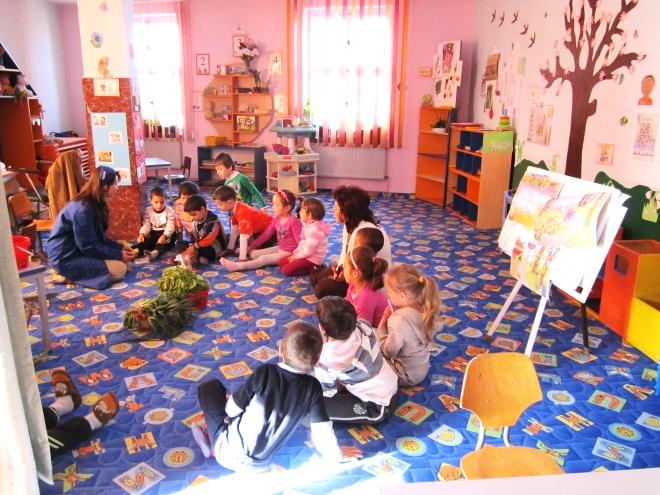 ”Curcubeul prieteniei””Clubul curioșilor””Jocul literelor””Poftiți la teatru!„”În lumea poveștilor”     ”Micii cântăreți(vocal și instrumental)”-           în limbile: română, engleză, germană                         prof.Hord Lucian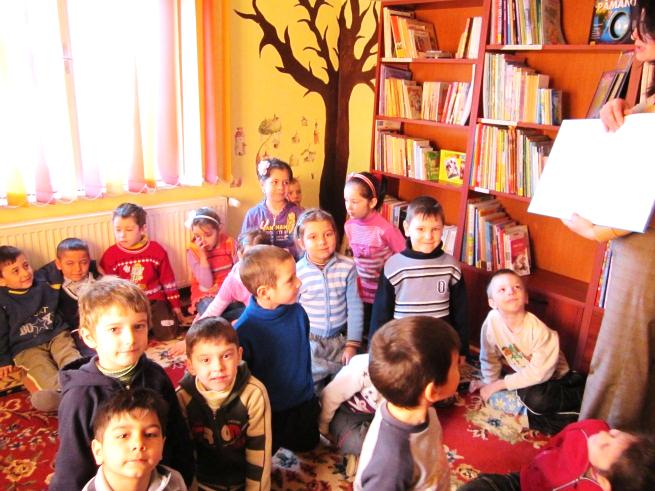 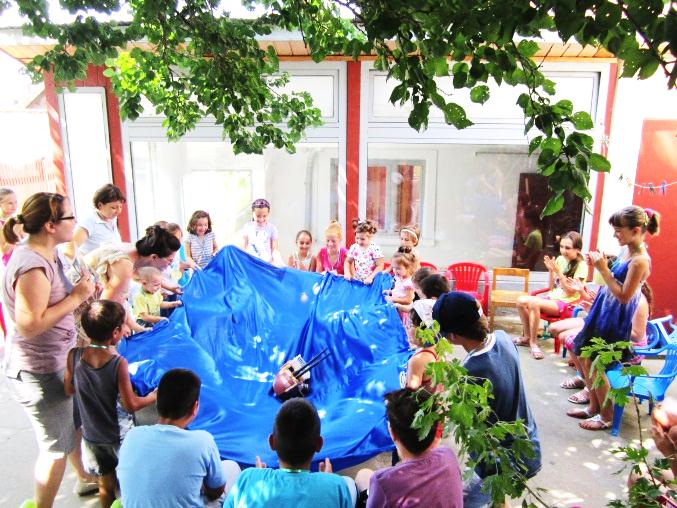 Se materializează prin:Parteneriate cu comunitatea Spectacole de teatruSerbăriSărbătorirea zilelor de nașterePlimbăriVizite Schimburi de experiențăActivități cu școalaGrădinița Ethos mai oferă următoarele:Transport gratuit cu microbuzele (în cadrul activităților extrașcolare)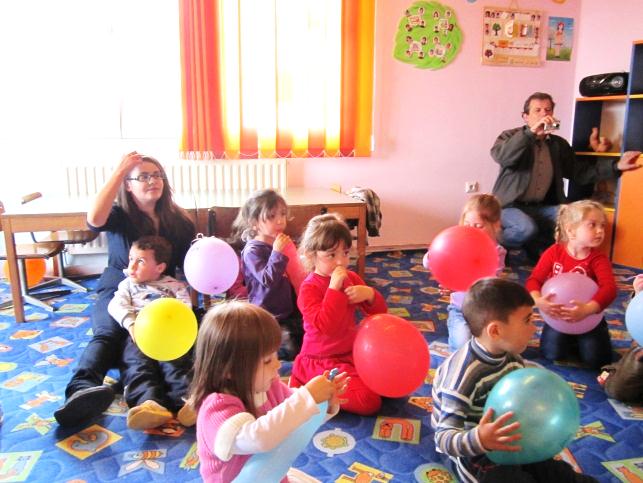 Excursii și tabere ”Clubul de vacanță”Curajul –a avea puterea de a face ceea ce este bine și de a-și urma propria conștiința;Integritatea –a avea puterea interioară de a spune adevărul ,de a acționa  onest în gând și în faptă;Bunătatea- a arăta grijă și compasiune , prietenie și generozitate față de ceilalți;Perseverența- a fi consecvent și a găsi puterea de a merge mai departe în ciuda dificultăților , a eșecurilor personale;Respectul- a arăta considerație față de oameni , față de autorități , față de proprietate și ,nu în ultimul rând față de propria persoană;Responsabilitatea-a duce la îndeplinire cu consecvență obligațiile ce revin fiecăruia, asumarea răspunderii pentru propriile acțiuni;Judecata înțeleaptă- a defini și a înțelege scopurile valoroase și a stabili prioritățile ; a gândi prin prisma consecințelor acțiunilor și a fundamenta deciziile pe întelepciunea practică;Autodisciplina-a avea control asupra propriilor acțiuni, cuvinte , dorințe , impulsuri și a avea un comportament adecvat oricărei situații; a da tot ce ai mai bun în orice împrejurare.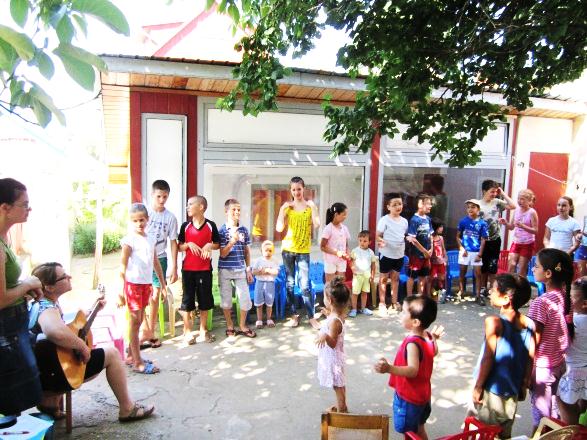 Taxe şcolare 
Program normal: 800-1300 și  after school: 1300 – 1630
• 100 lei/ semestru, pe perioada școlii(10 luni)ACTE NECESARE LA ÎNSCRIERE:-cerere de înscriere tip ( de la grădiniță)-copie certificat naștere copil-copie BI sau CI părinți (tutori)-aviz medical cu vaccinările copilului-aviz medical părinți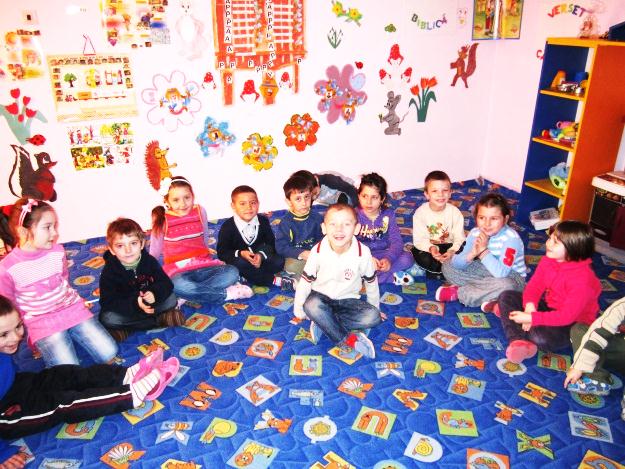 Grădinița Particulară EthosStr.Bucura, nr. 11CraiovaTel/Fax :0251/428915 /0771647408Mobil:     0766414384E-mail: gradiethos@gmail.com1 Mică (3-4 ani) 2 Mijlocie (4-5 ani) 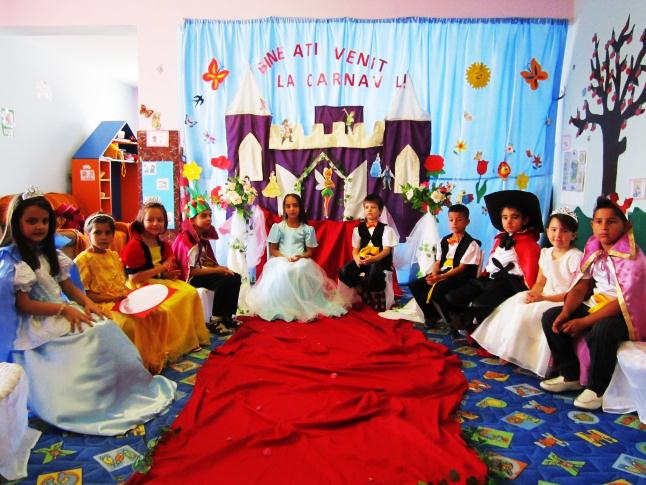  2 Mare (5-6 ani) 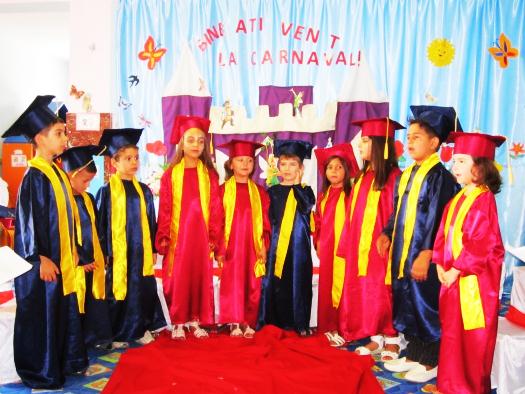 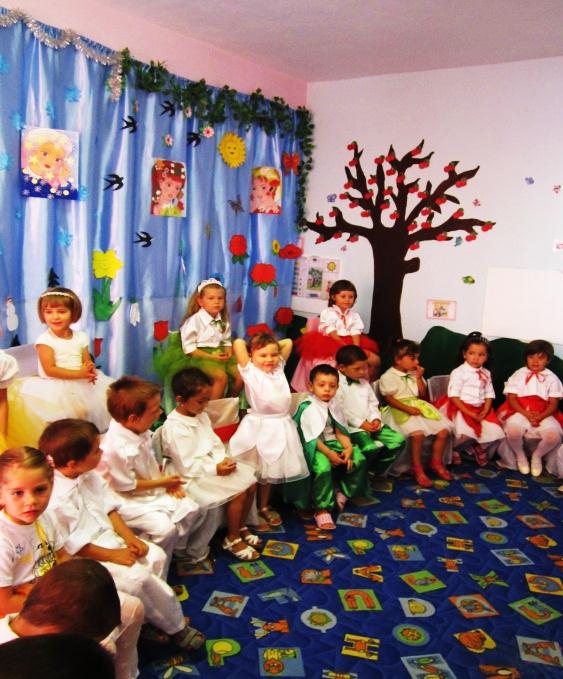 Program normal: 800-1300Program after school: 1300 – 1630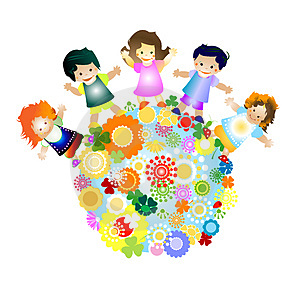 “Învață-l pe copil calea pe care trebuie s-o urmeze și când va îmbătrâni, nu se va abate de la ea.” (Proverbe 22 :6)